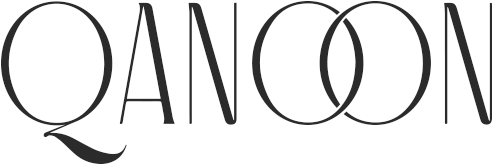 Catering options:16-30 Guests HUMMUS, Chickpea, tahini, lemon, olive oil BABA GANOUSH, Eggplant, tahini, lemon, olive oil LABNEH BALLS, Strained organic yogurt, olive oil, fresh mint, za’atar MUHAMMARA, Walnuts, sun-dried peppers, pomegranate molasses Fattoush Salad- Artisan lettuce, tomato, cucumber,   lemon, sumac, toasted pita Palestinina farmer salad. Thinly slices tomates, cucumber, gren bell pepper, mint and barsleyMUJADDARA CROQUETTE, Green lentil and rice croquette, makdous,   caramelized onions, bechamel, feta Fried Kibbeh -Bulgur stuffed with ground beef, spices,   side of yogurt and cucumber-dill dipMUSAKHAN, Sumac chicken, red onion, olive oil, almonds   over flat bread Kufta Palestinian meatballs baked with cauliflower,   onion, tomatoes, tahini sauce 